Introducing…Directions: If you were to meet each of the following people, what would they say about themselves regarding their experience with slavery, their thoughts on slavery or actions they took against slavery?  Use the index in the back of the textbook to find the information you will need.  Write in 1st person.Example:John Brown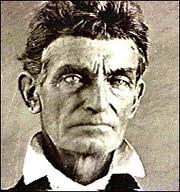  I am John Brown.  I am an abolitionist who believes that God chose me to end slavery, and I am willing to do whatever it takes to end it.  When I heard about the attack on the anti-slavery town of Laurence I knew those pro-slavery bums had to pay.  I led four men in a raid where we put terror in the hearts of the pro-slavery people by seizing and killing five supporters of slavery.  I later led a raid on an arsenal in Harper’s Ferry where I hoped to take weapons and ammunition to give to slaves to start a revolt against their masters.  However, I was captured and eventually executed. Harriet Beecher Stowe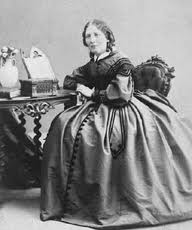 Dred Scott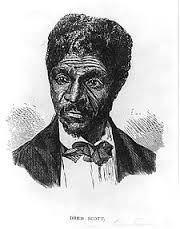 Abraham Lincoln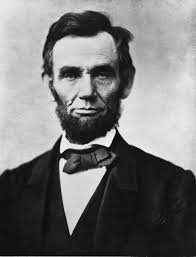 